Brahm Shakti Sr. Sec. School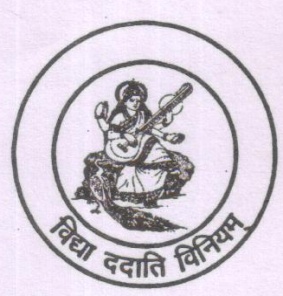 Affiliated to C.B.S.E., New Delhi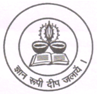 Affiliation No. – 530867 ,   School No. - 20469Thana Kalan (Sonepat) – 131402E-mail: brahmshaktisss@gmail.comPh. 9315650750, 9034428660_____________________________________________________________________________________________________________________________________________________                                                                                                                    Dated: - 04.04.2017SCHOOL LEAVING CERTIFICATESLC No. :   291	                          ADM No. :   163156              	    SRN:- 1605039076Name of the Pupil                  	MANISH VERMAFather’s Name                       MUNIRAM			         Mother’s Name         SUNITAWhether the Student belongs to Schedule Caste or Schedule Tribe                    NODate of First Admission in the School with class                        04.04.2016  (Fourth)Date of Birth according to Admission Register (in figures)                   11.12.2006       (In words)     11th December Two Thousand SixClass in which pupil last studied (in figures)                                         IV (Fourth)Last School/Board Examination                        School                          Result       PassWhether failed, if so mention once/twice in the same class                                    NoSubject Studied        HINDI,   ENGLISH,  MATHS,  EVS.Whether qualified for promotion to the higher class                        YESIf so, to which class (in figures)                  V (Fifth)Month up to which the (pupil has paid) school dues paid                    March 2017Any fee concession availed of : if so, the nature of such concession         -------------------Total no. of working days                                                      234Total no. of working days attended                                    199Attended School up to (during the current session)                         March 2017Whether joined NCC/Boy Scout/Girl Guide (details may be given)                            NoGames played or extracurricular activities in which pupil usually took part                      NoMention achievement level therein                                              -------------General Conduct  & Behavior                                                            GoodDate of application for certificate                             31.03.2017Date of issue of the certificate                                  04.04.2017Reasons for leaving the school                                Parent’s DesirePrepared byChecked by              Principal / Vice-Principal